星河实验小学分校食物中毒应急演练活动方案为预防和控制集体性食物中毒事故，保障师生的身心健康，提高学校应对和处置突发事件的速度与能力，特举行此次食物中毒应急演练活动。一、模拟演练组织领导小组：组长：任韧职责：应急工作总负责，一旦发生食物中毒事件，作为总指挥，全面负责抢救中毒师生、安排检查现场、调查事件起因等具体工作，协调各部门处理相关后续事宜。副组长：贺欣、凌超职责：协助组长处理中毒事件的相关事宜，作为领导小组负责人之一，能及时做出反应，抢救中毒师生，配合其他部门解决问题。组员：邵礼洁、邵震伟、黄丽君职责：主动协助共同处理突发事件，重点配合做好中毒师生的抢救工作、事故处理工作等，发现问题及时与负责人联系，将事态控制到最小。二、演练时间与地点10月18日（星期五）下午两节课后，在东大操场进行演练。三、演练准备一副担架、医药箱、部分教师车辆。四、参加对象全体师生、食堂人员、保安。五、演练级别：一般食品安全事故 时间假设发生在 2018 年 10月 18日下午体育课上(学生于中午11：45左右结束中餐)，五（1）班出现部分学生有恶心、呕吐、腹痛、腹泻等症状，人数达3人。在班主任了解情况后立即电话通知综合服务部，并在确定为食物中毒后，将情况汇报给校长，校长当即指示，全力以赴抢救中毒病人，同时立即启动《学校食物中毒应急预案》，应急领导小组成员到岗到位，根据应急预案要求迅速开展工作。六、演练过程： 1、下午体育课上，部分学生出现身体不适，同班同学发现后及时向任课老师及班主任反映情况，班主任观察后向综合服务部报告：发现有学生呕吐、腹部疼痛情况，并确定为食物中毒，综合服务部成员将情况上报校长，启动应急预案，开展抢救工作。     2、校长立即召集领导小组成员到位，组织部署、指挥协调校内各项救治、处理工作，组员分头开展抢救工作。根据实际情况决定电话上报镇教育主管部门和相关卫生、防疫部门，共同协作处理中毒相关事宜。3、老师将中毒学生背到综合服务部，同时凌超老师安排送医车辆及护送老师，将中毒症状较严重的先行送往武进中医院（病情严重者担架护送至车，较轻者背送或搀扶上车）。周志芬老师拨打医院急救电话，让医院做好准备。相关班主任电话联系家长，通知家长前往医院。4、邵震伟主任广播通知：老师们、同学们：下面播送紧急通知，经核实，五1班共出现3名学生呕吐、头晕、无力和拉肚子等情况，已经组织将学生送往医院就诊，请全体班主任时刻注意学生身体动向，如出现类似腹痛、呕吐、拉肚子等症状，马上报告，救援小组会立即派人将其送往医院，同时请班主任做好学生的安抚工作，稳定学生情绪，维护好正常的教学秩序。（重复广播2次）5、黄李君老师通知食堂负责人，封存一切剩余可疑食物及原料、工具、设备、保护好中毒现场和食品留样，等待相关部门检验，查明中毒原因。     6、贺欣主任马上组织保安人员进行现场秩序的维护和学校大门口的安保秩序，以防有不明事理的家长和社会闲散人员进校寻衅滋事。  7、 卫生监督所人员到现场。根据化验以及记录的用餐情况，并经过现场察看、询问，认定了食物中毒原因。8、调查、整改、反思阶段。  六、演练总结    贺欣主任对食物中毒后，采取哪些措施能减轻病症的方法进行讲述。星河实验小学分校2018.10.18备注：演练具体人员具体安排：综合服务部成员：负责细致查看患病学生病情；联系中医院做好准备；上报分管校长；并关注其他是否存在患病的学生。相关班主任：观察学生病情并联系校医；搀扶患病学生至车内；联系患病学生家长；陪同学生前往医院。五（1）班学生：负责扮演患病学生。李平、丁杰：负责担架护送学生至车内。邵震伟：广播告知班主任安抚学生情绪，检查是否还有患病学生。贺欣与保安：维持现场秩序及门卫秩序。黄丽君及食堂人员：封存一切可疑食物，联系相关部门检验。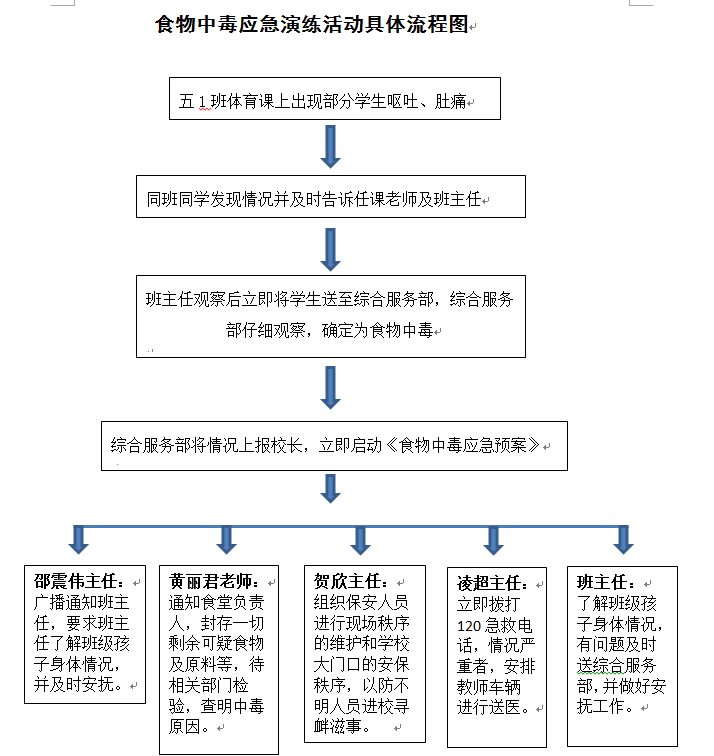 